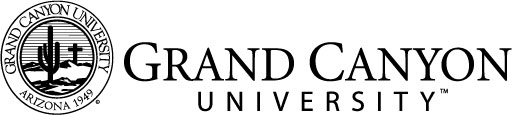 Class Profile – KindergartenSpecial Education Key TermsStudent NameEnglish Language LearnerSocioeconomic StatusHome LanguageIEP504 PlanReading  Proficiency Level (Lexile)Math ProficiencyLevelOtherInternet Available at HomeAlessandraN/ALowEnglishNoNo0-120ProficientNeeds constant reassurance.NoAliaN/ALowEnglishNoNo150-190Partially proficientNoneNoAmelia3MidSpanishNoNo115-200ProficientNoneYesAntonio5LowSpanishNoNo230-395Partially proficientNoneYesArthur4LowSpanishNoSpeech. Sees speech pathologist twice a week for 15 minutes each for phonics and phonation (producing the sounds).150-190ProficientKnows letters/sounds but is having difficulty applying (phonics).YesEmiliano2MedSpanishNoSpeech. Sees speech pathologist daily for 15 minutes each for letter and sound relationship recognition (phonics).55-115Partially proficientDoes not know letters/sounds.YesEvieN/AMedEnglishNoADHD. Difficulty with task completion and executive functioning.230-395ProficientDifficulty maintaining peer relationships (sharing); difficulty with transition between activities, and following directions. YesGenie2LowSpanishNoSupport for academics and social/emotional development.25-100ProficientBorn prematurely. Developmental milestones consistently behind peers.YesHannah4HighSpanishNoNo115-200ProficientWears glasses.YesIris2MedSpanishNoNo55-115ProficientNoneYesJaceN/AMed EnglishNoNo0-120ProficientDid not attend preschool; was taught at home by Mom or Dad until kindergarten.YesJaidenN/ALowEnglishEmotional disturbance (trauma). Struggles to build and maintain relationships with peers and teachers. No115-200Minimally proficientQuiet and withdrawn and frustrates easily.YesJessicaN/AHighEnglishLD. Auditory processing disorder. Difficulty with recognizing differences in sounds. Reads words incorrectly and without expression.No55-115ProficientEager to please, needs reassurance. Requires assistive device for hearing.YesKyleN/ALowEnglishNoNoUnknownUnknownNew student. Has not yet been screened. Waiting for records from previous school.YesLiamN/AHighEnglishNoNo230-395ProficientDifficulty sitting still during learning; watching for signs of ADHD and/or gifted.YesNatalie2LowSpanishNoSupport for social/emotional; specifically for behavioral outbursts.115-200Minimally proficientRetention; for social/emotional concerns.NoNicolasN/AMidEnglishNoNo150-190Partially proficient Quiet. Watching for signs of dyscalculia; tends to invert numbers.YesOrion4LowSpanishNo No150-190ProficientNoneYesSarahN/ALowEnglishNoNo0-120Partially proficientVery quiet; Lacks motivation. Did not attend preschool. Has little academic foundation.NoSebastianN/AMidEnglishNoNo110-190ProficientEager to please and hard-working.YesShirahN/AHighEnglishNoNo25-100ProficientDid not attend preschool. Home life was not stable; Mom was just awarded full custody from Dad. Dad is no longer involved.YesSofia2LowSpanishNoNo25-100Partially proficientTends to daydream and get off task. Struggles with social cues.YesTiffany N/ALowEnglishNoNo230-395Minimally proficientQuiet, will avoid work. Placing on list for gifted testing.NoValeriaN/ALowEnglishNoSpeech. Sees speech pathologists four times a week, 15 minutes each (phonemic awareness and letter blend sounds).0-120ProficientStruggles with letter sounds (phonemic awareness).NoELL LevelsScored as:1Pre-emergent2Emergent3Basic4Intermediate5ProficientGradeReader Measures; Lexile1120L – 295L2170L – 545L3415L – 760L4635L – 950L5770L – 1080L6855L – 1165L 7925L – 1235L8985L – 1295L 91040L – 1350L101085L – 1400L11/121130L – 1440LAcronym/IdentificationDetailsCategory504 PlanPlan for students with mental or physical impairments that presents limitations, including learning, but not significant enough to qualify for an IEP. Includes accommodations.ADHDAttention deficit hyperactivity disorder. Difficulty with focus, attention to detail, task completion, restless, impulsive.OHI, 504 Plan, or IEP based on severity of influence on academics.APDAuditory processing disorder. Difficulty recognizing sounds.504 Plan or IEP based on severity of influence on academics.ASDAutism spectrum disorder. Developmental disorder often including difficulty with social interactions and communication and sometimes learning.IEPDeaf-BlindnessHearing and visual impairments concurrently affecting communication and learning.IEPDeafnessRequires use of assistive technologies.504 Plan or IEP based on severity of influence on academics.DepressionCan be considered emotional disturbance based on severity. 504 PlanDyscalculiaDifficulty understanding numbers and math facts.LD, IEPDysgraphiaDifficulty with handwriting and fine motor skills.LD, IEPDyslexiaDifficulty with reading and language. Affects fluency, comprehension, decoding, writing, and spelling.LD, IEPDyspraxiaDifficulty with muscle control and coordination.504 Plan or IEP based on severity of influence on academics.EDEmotional disturbance. Includes anxiety, depression, ODD, bipolar, OCD, eating disorders, psychotic disorders.504 Plan or IEP based on severity of influence on academics.Executive FunctioningDifficulty organizing and managing tasks, time management, and remembering details.504 PlanHearing ImpairmentMay require use of assistive technology or hearing device. Difficulty with taking notes, following discussions, or following directions due to impaired hearing.504 Plan or IEP based on severity of influence on academics.IEPIndividualized Education Program. Includes modifications. Legal document that provides support and services to students to make academic progress.Intellectual DisabilityPresents significant limitations on learning and adaptive behavior. IEPLanguage Processing DisorderDifficulty associating a meaning with sounds.LD, IEPLDLearning disorderLD, IEPMemoryDifficulty with storing and retrieving information.504 Plan or IEP based on severity of influence on academics.Multiple DisabilitiesSimultaneous disabilities that impair physical movement and/or learning. Such as having an intellectual disability and orthopedic impairment.IEPNon-Verbal Learning DisabilitiesOften presents as high verbal skills and lower motor and visual/spatial and social skills (e.g., social cues).LD, IEPOCDObsessive compulsive disorder: Repetitive behaviors, over-thinking, anxiety.504 Plan or IEP based on severity of influence on academics.ODDOppositional defiant disorder. Negative thinking, defiant of others’ requests, refuses to follow directions, aggressive.504 PlanOHIOther health impairment. Chronic or acute health problems that do not fall under any IDEA category that impairs the physical and/or learning environment (e.g., asthma, epilepsy, diabetes, Tourette syndrome, lead poisoning, leukemia, rheumatic fever, sickle cell anemia, hemophilia, ADHD, heart conditions). IEPOrthopedic ImpairmentA physical impairment that affects the educational performance (e.g., birth defects, bone tuberculosis, cerebral palsy, amputations).504 Plan or IEP based on severity of influence on academics.Speech/LanguageDifficulty with articulation possibly due to a skeletal, muscular, or neuro-muscular impairment. Difficulty with syntax, semantics, pragmatics, phonics, morphemes.OHI or LD based on severity of influence on academics.Traumatic Brain InjuryAcquired injury to the brain that significantly affects functionality including memory, cognition, sensory processing, physical functions, speech, abstract thinking.IEPVisual MotorDifficulty processing what is seen and the ability to copy such as taking notes.LD, IEP (often seen with dysgraphia or non-verbal learning disabilities).